ALLE SOM ARBEIDER OG OPPHELD SEG JAMLEG PÅ SKULANE – PLIKT OG ANSVAR.Har plikt til å følgja medHar plikt til å varslaHar plikt til å gripa innHar plikt til å undersøkjaHar plikt til å setja i verk tiltakSKULEN SKAL:Driva førebyggjande arbeid mot alle former for krenkingarUndersøkja når det er ein mistanke om at ein elev er krenka.Undersøkja når ein elev eller føresette seier frå.Informera føresette om retten elevane har til eit trygt og godt elevmiljø.Varsla skuleeigar om saker som gjeld krenking av elevar.Laga plan for gjennomføring av tiltakDokumentera at ein utfører tiltaka.Evaluera tiltaka undervegs.SKULEEIGAR  -  PLIKT OG ANSVARSkuleeigar har ansvar for at tilsette har rett kompetanse til å følgja med, varsla og gripa inn dersom det skjer krenkingar mot elevar.Skuleeigar må sjå til at føresette og elevane har god informasjon om rettane sine.Skuleeigar skal vera informert om tiltaksplanar skulane set i verk.STATSFORVALTARENStatsforvaltaren i Vestland fylke er klageinstans for retten elevar har til eit trygt og godt skulemiljø. Informasjon om dette kan du finna på følgjande nettadresse: https://fylkesmannen.no/vestland/barnehage-og-opplaring/ein-trygg-skuledag-utan-mobbing/Kapittel 9A i opplæringslova – elevane sitt skulemiljø.Lov om grunnskolen og den vidaregåande opplæringa (opplæringslova) - Kapittel 9 A. Elevane sitt skolemiljø - Lovdata 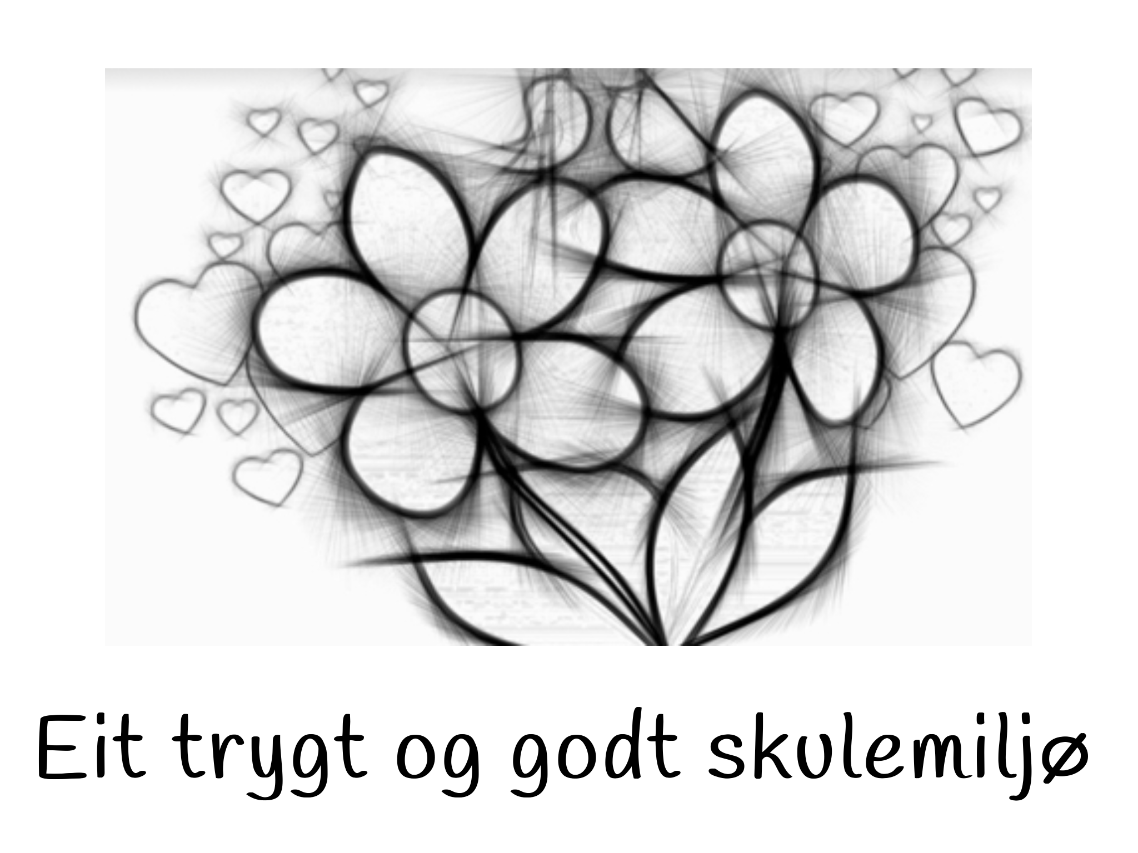 